МУНИЦИПАЛЬНОЕ АВТОНОМНОЕ ОБЩЕОБРАЗОВАТЕЛЬНОЕ УЧРЕЖДЕНИЕ«СРЕДНЯЯ ОБЩЕОБРАЗОВАТЕЛЬНАЯ ШКОЛА № 103»Технологии производства молока, приготовление продуктов и блюд из него. Лабораторно-практическая работа «Определение качества молока»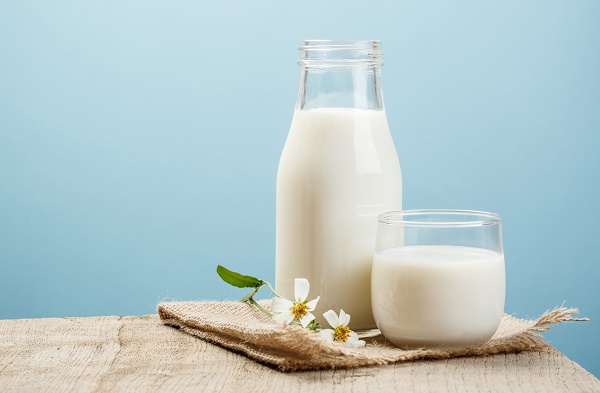 Разработала:Салтыкова Елена Валентиновна,учитель технологииКраснодар, 2022Технологическая карта урокаДанные об учителе: Салтыкова Елена Валентиновна МАОУ СОШ № 103, г. Краснодар.Предмет: технологияКласс: 6Учебник (УМК): учебник Технология: 6 класс: учебник для учащихся общеобразовательных учреждений / В.М. Казакевич – М.: Просвещение, 2019.Раздел программы: Технологии производства и обработки пищевых продуктов.Урок № 22Тема урока: Технологии производства молока, приготовление продуктов и блюд из него. Лабораторно-практическая работа «Определение качества молока».Цель урока: Получить знания о производстве молока и его качестве, изготовлении продуктов, блюд из него. Научиться определять качество этого напитка.Задачи:- организация деятельности учащихся по усвоению теоретического материала о молоке и блюдах из молока;- формировать знания о молоке, его пользе и необходимости употребления молока в рациональном питании человека;- развивать у учащихся способность анализировать информацию, применять полученные знания для решения практических задач;- воспитывать у учащихся любознательность через познавательную информацию, культуру труда, формировать осознанное и бережное отношение к здоровью.Тип урока: комбинированный.Технологии урока: «Перевернутый класс», педагогика сотрудничества, элементы здоровьесбережения.Методы ведения урока: словесный, наглядно-демонстрационный, практический.Форма организации деятельности: групповая.Оборудование: учебник, опорный конспект, лабораторное оборудование и реактивы, инструкционные карты, три марки молока кубанских производителей, раздаточный материал для учащихся, мультимедийное сопровождение.Межпредметные связи: биология, кубановедение.Планируемые результаты:Предметные:- освоение учащимися способов деятельности, применимых как в рамках образовательного процесса, так и в реальных жизненных ситуациях;- приготовление блюд из молока;- формирование ответственного отношения к сохранению своего здоровья;- соблюдение безопасных приемов труда, правил пожарной безопасности, санитарии и гигиены.2. Метапредметные:- планирование процесса познавательной деятельности;- ответственное отношение к выбору питания, соответствующего нормам здорового образа жизни;- соблюдение норм и правил культуры труда в соответствии с технологической культурой производства;- выполнение учебного задания в соответствии с целью;- представление результатов своей деятельности.3. Личностные:- проявление познавательного интереса и активности в данной области предметной технологической деятельности;- овладение установками, нормами и правилами научной организации умственного труда;- готовность к рациональному ведению домашнего хозяйства.Ссылка на видео конкурсного урока учителя технологии  Е.В. СалтыковойУрок + самоанализ.https://drive.google.com/file/d/1LNSRvvbQy4m9r19Gvl5HmUmtvoHR6zja/view?usp=sharingОценочная ведомость учащихся за урокпо теме: Технологии производства молока, приготовление продуктов и блюд из него. Лабораторно-практическая работа «Определение качества молока»№  этапаурокаЭтап урокаЗадачиСсылка на ЭОРДеятельность учителяДеятельность обучающихсяУУДОрганизационныйСоздать условия для возникновения внутренней потребности, включения в учебную деятельность.1. Приветствие обучающихся. Получение сведений об отсутствующих. 2. Проверка готовности к занятию (учебник, опорный конспект, ручка).3. Сообщение о работе в микрогруппах, об оснащении столов лабораторным оборудованием и принадлежностями.Организация рабочего места, знакомство с инструкцией работы на уроке.Умение организовывать себя на предстоящую работу.Введение в тему урока Развитие у учащихся мотивации на осуществление учебной деятельности.Начинаем урок:Учитель: в начале урока хочу рассказать вам старинную легенду:«У деспотичного властителя древнего эмирата был жестокий обычай. Приговоренным к казни предлагали на выбор: то ли им получать любую еду, но тогда не будет никакого питья, то ли без ограничений какой угодно напиток, но уже без всякой пищи. Вряд ли это условие можно назвать выбором: ведь так и так узник был обречен на мучительную смерть от жажды или голода. И все-таки один из смертников нашел спасительный выход. В глубокую темницу узнику стали подавать некий напиток животного происхождения. Проходили дни, месяцы, а человек оставался живым. Умер жестокий эмир, и его наследник, видимо, в честь долгожданного события, повелел открыть двери тюрьмы. Обрел свободу и узник, долгие месяцы пивший некий чудесный напиток». Слайд 1.Учитель: Скажите, о каком напитке идёт речь?Учитель: Правильно! О молоке, «изумительной пище, приготовленной самой природой», как говорил великий русский физиолог Иван Петрович Павлов. Именно этому напитку будет посвящён наш урок на тему «Технологии производства молока, приготовление продуктов и блюд из него. Лабораторно-практическая работа «Определение качества молока».Давайте вместе определим цель урока. Получить знания о производстве молока и его качестве, изготовлении продуктов, блюд из него. Научиться определять качество этого напитка. Слайд № 2.Ученицы слушают старинную легенду.Отвечают на вопросы учителя.Предполагаемый ответ:  «о молоке».Обучающиеся  участвуют в определении цели урока, работают с интерактивной доской.Умение осуществлять поиск информации, делать выводы.3.Проверка выполнения заданияФормирование умения работать с учебной информацией – находить, выделять нужное.
https://resh.edu.ru/subject/lesson/7096/main/257560/Презентация на интерактивной доске.На предыдущем занятии вы получили задание просмотреть дома учебное видео на платформе Российской электронной школы по теме урока. Обсудим ключевые моменты и выполним задания в рабочей тетради. Вопрос учителя:Ответьте на первый вопрос:-  от каких домашних животных человек получает молоко? Внесите дополнения в рабочую тетрадьСлайд № 3.Учитель: дадим определение молоку. Вопрос учителя:Ответьте на второй вопрос:- какие питательные вещества содержатся в молоке? Дополните перечень.Слайд № 4.Работа с учебником. Учитель: Прочитайте §8.2, страница 116. Укажите, какой вид молока соответствует данным в таблице характеристикам. Дополните таблицу, записав виды молока.Учитель: Ответьте на вопросы: 1.Как называется свеженадоенное молоко?2.Какое молоко получают, отделяя сливки от цельного молока?3.Какое молоко получают из сухого порошка?Дополните названия видов молока.Слайд № 5.Обучающиеся  работают с интерактивной доской.Ответы учениц на первый вопрос: корова, коза, буйволы, олени, лошади, ослы, овцы, лоси, верблюды.Ученицы, опираясь на изученный материал, дают определение молоку.Ответы учениц на второй вопрос: белки, жиры, углеводы, минеральные вещества, витамины, вода.Обучающиеся работают с учебником, выполняя записи в опорном конспекте.Работа учениц с интерактивной доской.Умение работать с содержанием темы, осуществлять выборочное чтение, выявлять смысловое содержание учебной деятельности, преобразовывать текст.4.Контроль усвоенияУстановить, усвоили или нет содержание новых понятий, устранить обнаруженные пробелы.Работа с онлайн-тестами на платформе РЭШ.https://resh.edu.ru/subject/lesson/7096/train/257561/Учитель: Вы верно ответили на все вопросы, а теперь давайте выполним тренировочные задания на платформе Российской электронной школы.  Слайд № 6.Учитель: Ответ на тренировочное задание № 3 внесите в рабочую тетрадь.Знаниями о процессе пастеризации современное общество обязано французскому химику и микробиологу Луи Пастеру, который предложил метод кратковременного  нагревания жидких продуктов до температуры ниже 1000 С. Большинство бактерий при этом погибает, но пищевая ценность продуктов и вкусовые качества сохраняются.Обучающиеся выполняют онлайн тренировочные задания на платформе РЭШ. Ученицы поочерёдно подходят к интерактивной доске, выбирают правильный ответ из предложенных вариантов. (Вопросы №№ 1; 3). Ответ на тренировочное задание № 3 ученицы вносят в рабочую тетрадь.Ответ учениц на 4 вопрос о пастеризации молока.Умение анализировать, структурировать знания.5.ЗдоровьесбережениеСнять усталость и напряжение, установить эмоциональный заряд.ФизкультминуткаМы работали, устали,Дружно все мы тихо встали,Вправо, влево повернулись (повороты вправо и влево)И все вместе улыбнулись,И кивнули все по кругу (наклоны вправо и влево),Подмигнув слегка друг другу,Вверх подняли наши руки (поднимают руки вверх-вниз)Опустили и к науке.*Интерактивная доска отключенаОбучающиеся выполняют упражненияУмение осуществлять пошаговый контроль свих действий6.Получениеновых знанийПолучениеновых знаний. Приобретение опыта при выполнении Лабораторно-практической работы на основе изученного теоретического материала.Презентация на интерактивной доске. Учитель: 2021 год объявлен в России годом науки и технологий. В России и нашем крае уделяется большое внимание развитию высоких технологий, в том числе и в молочной отрасли. Краснодарский край является одним из крупнейших регионов в России по производству молока. Ежегодно в крае модернизируются или строятся заводы по его переработке. На одном из таких предприятий мы сейчас побываем. Приглашаю на виртуальную экскурсию.Демонстрация фильма.Слайд № 7.*Интерактивная доска отключенаУчитель: В производстве молочных продуктов заняты работники разных профессий. Это технологи, приёмщики молока, лаборанты, операторы. Задача 2021 года – привлечь талантливую молодежь, школьников в сферу науки и технологий.Сегодня предлагаю вам роль лаборантов по определению качества молока. Начинаем школьную контрольную закупку!Тема лабораторно-практической работы «Определение качества молока».Вопросы к ученицам: А что значит качественное молоко?  Примесь, каких веществ можно определить в молоке?                        *Соду добавляют в молоко для того, чтобы скрыть его повышенную кислотность. Однако нейтрализуя молочную кислоту, сода не задерживает развитие гнилостных микроорганизмов и способствует разрушению витамина С. Такое молоко не пригодно для употребления в пищу.Учитель:	Давайте ознакомимся с последовательностью выполнения Лабораторно-практической работы. Работаем с записями в рабочей тетради.1. Для проведения лабораторных исследований необходимо надеть шапочку, выбрать бейдж лаборанта и надеть перчатки. У каждого лаборанта своя функция:№1 лаборант – получает 1-й образец молока;№2 лаборант – получает 2-й образец молока;№3 лаборант – получает 3-й образец молока;№4 лаборант – работает с раствором бромтимолового синего;№5 лаборант – следит за наполнением пробирок образцами молока, добавлением раствора бромтимолового синего и результатами реакций.2. Прошу поочерёдно подойти лаборантов №№ 1, 2, 3 для получения трёх разных образцов молока. Образцы молока получены. Налейте молоко в пробирки по 5 мл, соблюдая нумерацию пробирок и образцов.Лаборанты № 5 следите за аккуратностью наполнения пробирок.3. Лаборанты № 4 добавьте осторожно по стенке в пробирки по 7-8 капель раствора бромтимолового синего. Пробирку не встряхивать!4. Лаборанты № 5 приступите к отслеживанию реакции.  Через 1 минуту наблюдайте за изменением окраски образовавшегося на поверхности молока кольцевого слоя.*Прошу обратить внимание на оценку результатов, описанных в рабочей тетради. (Желтая окраска кольцевого слоя свидетельствует об отсутствии в молоке соды. Окраска кольцевого слоя от зеленого до темно-зеленого или синего свидетельствует о наличии следов соды в молоке.)*Лаборанты № 5 сообщите о результатах реакций.*Результаты исследования запишите в виде отчёта в табличной форме, указав номер исследуемого образца и полученный результат.Учитель: Вы научились выполнять лабораторное исследование качества молока. Все три образца молока показали отсутствие включения соды. Значит, это качественные виды пастеризованного молока. Все три марки произведены в Краснодарском крае, КУБАНСКОЕ – ЗНАЧИТ ОТЛИЧНОЕ!      Слайд № 8Обучающиеся просматривают видеоролик о производстве молочной продукции на передовом кубанском предприятии.Ответы учениц на вопросы учителя о возможных примесях в молоке: 1.Вкусное молоко, имеющее процент жирности не менее 2,5%, отсутствие примесей.2.Вода, сода, ароматические пищевые добавки.Обучающиеся работают с инструкционными картами по выполнению  лабораторно-практической работы, получают инструктаж  учителя. Выбирают роли лаборантов, надевают перчатки и шапочку.Участвуют в проведении опыта с учетом выбранной роли. Лаборанты №5 комментируют результаты реакций.Результаты исследований обучающиеся записывают в виде отчёта в табличной форме, указывая номер исследуемого образца и полученный результат.Умение подбирать необходимую информацию; грамотно и последовательно составлять отчёт; выявлять допущенные ошибки и обосновывать способы их исправления.7.Включение в систему знаний и повторениеВключение  нового знания в систему знаний, повторение  и закрепление  ранее изученного.Организовать  повторение учебного содержания, необходимого для обеспечения  содержательной  непрерывности.Презентация на интерактивной доске. Карточки с рецептами блюд из молока.Учитель: Молоко это не только напиток, оно также входит в состав кулинарных блюд. Какие блюда можно приготовить из молока вы узнаете, разгадав кроссворд в рабочей тетради.Слайд № 9Вопросы кроссворда:По горизонтали:1.Самый ценный продукт питания для новорожденных.2.Первое блюдо на основе молока и воды.3.Десертный напиток из смеси различных продуктов.4.Блюдо из сваренной крупы на молоке.5.Творожное блюдо в виде обжаренных лепёшек.По вертикали:1.В народе говорят, что этим продуктом кашу не испортишь.2.Как называется творожный пирог, приготовленныйв духовке?3.Самый популярный десерт в жаркую погоду.Внимание сюрприз!  Слайд № 10Учитель: Повара нашей столовой приготовили для вас блюда из молока и молочных продуктов.Очень важны правила подачи блюд из молока.Молочный суп или жидкую кашу подают в глубоких тарелках (диаметром 22-24 см.).Перед подачей молочного блюда на стол ставят плоскую тарелку (подтарельник).Температура подачи молочного супа 75 – 80°С, каши – 60 – 70°С.Перед подачей в суп или кашу добавляют кусочек сливочного масла для улучшения вкуса.Учитель: Хочу предложить вам кулинарные рецепты молочной кухни, они находятся  в  специальных декоративных коробочках. Пополните свою кулинарную книгу. Обучающиеся отвечают на вопросы кроссворда:По горизонтали:1.Молоко;2.Суп;3.Коктейль;4.Каша;5. Сырники.По вертикали:1.Масло;2.Запеканка;3.Мороженое.Обучающиеся слушают рассказ учителя о правилах подачи блюд из молока и молочных продуктов.Выбирают рецепты, предложенные учителем для пополнения личных кулинарных книгУмение анализировать, структурировать знания.Умение работать с содержанием темы, осуществлять выборочное чтение, выявлять смысловое содержание учебной деятельности, преобразовывать текст.8.Домашнее заданиеСообщить учащимся о домашнем задании, разъяснить методику его выполнения.http://saltykovaelena.blogspot.com/p/blog-page_0.htmlУчитель: В каждой семье есть свои предпочтения в приготовлении блюд молочной кухни. Ваши мамы отменные кулинары, а вы их помощницы. Предлагаю, в рамках домашнего задания, поделиться любимыми семейными рецептами молочных блюд и красиво их оформить. Слайд № 11Наиболее понравившиеся рецепты я размещу на кулинарной страничке своего блога с указанием вашего авторства.Осмысливают домашнее задание, фиксируют нужную информацию. Умение достигать  цели, организовывать себя на деятельность, расширять объем информации.9.РефлексияСоотнесение цели урока и его результатов, самооценка работы на уроке, осознание метода повторения нового знания.Презентация на интерактивной доске. Учитель: Наша работа завершена, прошу ответить на вопрос: Как вы считаете, наш урок достиг поставленной цели?  Слайд № 12Поделитесь вашими впечатлениями. Что вам наиболее понравилось? Что вызвало затруднения? Что запомнилось? (Учитель говорит, обращаясь поочерёдно к каждой микрогруппе)Благодарю за активную работу на уроке!Учитель объявляет оценки обучающимся. Оценивают свою деятельность на уроке.Умение осуществлять рефлексию, самооценку, самоконтроль, выражать собственные чувства и мысли.ВиддеятельностиФ.И.О.обучающейся1.Определение целей урока2. Ответы на вопросы в формате «Перевёрнутый класс»3. Работа с учебником4. Выполнение тренировочных заданий на платформе РЭШ в онлайн режиме5. Выполнение лабораторно-практической работы6. Ответы на вопросы кроссворда о кулинарных блюдах, содержащих молоко7. Участие в рефлексии урока8. Итоговая оценка